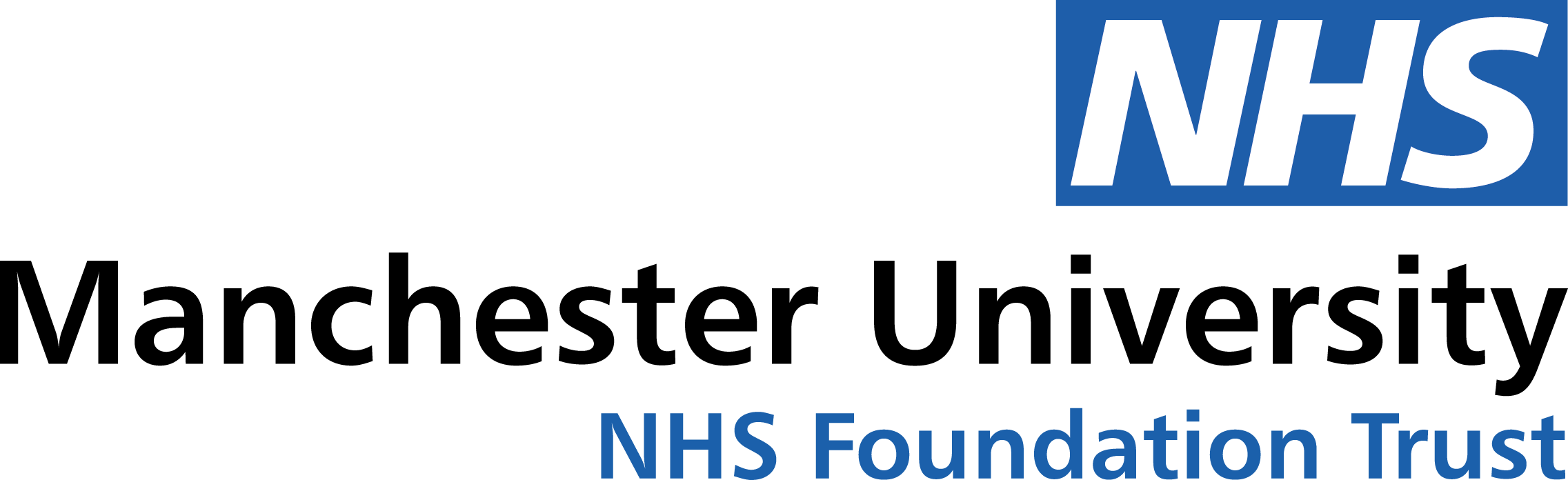 COUNCIL OF GOVERNORS’MEETINGGovernor/NED Networking: 12.30pm – 1.00pm (Governor/Group NEDs only) Council of Governors’ Meeting:   1.00pm – 3.30pm (open to the public)                                                          3.40pm – 4.00pm (private Governor/Designated Trust Officers only)Tuesday, 14th May 2024 at 1.00pm – 4.00pmGround Floor Meeting Room, Nowgen Centre, ORCAGENDA1.00pm1.2.3.Welcome to the Meeting of the MFT’s Council of Governors & Outline of the Meeting FormatApologies for absenceDeclarations of Interest (verbal)(verbal)(verbal) (Kathy Cowell – Group Chairman)(Nick Gomm - Director of Corporate Business/Trust Board Secretary)(Kathy Cowell – Group Chairman)1.05pm4.Chairman’s Introduction(verbal)(Kathy Cowell – Group Chairman)1.10pm5.Introduction to new 
Board of Director Members:Vanessa GardenerKimberley Salmon-JamiesonDavid Walliker Samantha Liscio (presentation)(Kathy Cowell – Group Chairman)  1.20pm6.MFT key updates:Operational PerformanceWorkforceFinanceStrategyAnnual Plan 2024/25Operating ModelCyber Security(presentation)(Darren Banks - Group Chief Strategy Officer)2.10pm7.Health Inequalities Overview(presentation)(Professor Jane Eddleston – Joint Group Medical Director)2.30pm8.Equality, Diversity & Inclusion Overview(presentation)(Peter Blythin - Group Executive Director of Workforce & Corporate Business and 
Nick Bailey – Director of Corporate Workforce)2.50pmBREAK – Group Executive Directors will at this point retire from the meetingBREAK – Group Executive Directors will at this point retire from the meetingBREAK – Group Executive Directors will at this point retire from the meeting3.00pm9.9.1)   To approve the public 
          minutes of the Council 
          of Governors’ Meeting 
          on 21st February 20249.2)    Matters Arising from           Previous Minutes(attached)(verbal)(Kathy Cowell – 
Group Chairman)(Kathy Cowell – Group Chairman) 3.05pm10.Lead Governor verbal report(verbal)(Dr Michael Kelly – 
Lead Governor)3.10pm11.Committee reports(verbal)(Group Non-Executive Directors)3.30pm12.Governance:12.1)   MFT’s Governor 
           Elections/Nominations 
           - 202412.2)   MFT’s Council of 
           Governors’ Declaration 
           of Interest Register 
           – 2024/25(attached)(attached)(Nick Gomm - Director of Corporate Business/Trust Board Secretary)(Nick Gomm - Director of Corporate Business/Trust Board SecretaryEND OF THE ‘OPEN’ PART OF THE COUNCIL OF GOVERNORS’ MEETINGRemaining Directors of the Board (including Group Non-Executive Directors), Supporting Trust Officers and members of the public will at this point retire from the meetingEND OF THE ‘OPEN’ PART OF THE COUNCIL OF GOVERNORS’ MEETINGRemaining Directors of the Board (including Group Non-Executive Directors), Supporting Trust Officers and members of the public will at this point retire from the meetingEND OF THE ‘OPEN’ PART OF THE COUNCIL OF GOVERNORS’ MEETINGRemaining Directors of the Board (including Group Non-Executive Directors), Supporting Trust Officers and members of the public will at this point retire from the meetingEND OF THE ‘OPEN’ PART OF THE COUNCIL OF GOVERNORS’ MEETINGRemaining Directors of the Board (including Group Non-Executive Directors), Supporting Trust Officers and members of the public will at this point retire from the meetingEND OF THE ‘OPEN’ PART OF THE COUNCIL OF GOVERNORS’ MEETINGRemaining Directors of the Board (including Group Non-Executive Directors), Supporting Trust Officers and members of the public will at this point retire from the meetingPRIVATE MEETING OFTHE COUNCIL OF GOVERNORSIn Attendance:Mrs Kathy Cowell (Group Chairman)Mr Nick Gomm (Director of Corporate Business/Trust Board Secretary)Ms Donna Beddows (FT Membership Manager/Deputy Trust Board Secretary)PRIVATE MEETING OFTHE COUNCIL OF GOVERNORSIn Attendance:Mrs Kathy Cowell (Group Chairman)Mr Nick Gomm (Director of Corporate Business/Trust Board Secretary)Ms Donna Beddows (FT Membership Manager/Deputy Trust Board Secretary)PRIVATE MEETING OFTHE COUNCIL OF GOVERNORSIn Attendance:Mrs Kathy Cowell (Group Chairman)Mr Nick Gomm (Director of Corporate Business/Trust Board Secretary)Ms Donna Beddows (FT Membership Manager/Deputy Trust Board Secretary)PRIVATE MEETING OFTHE COUNCIL OF GOVERNORSIn Attendance:Mrs Kathy Cowell (Group Chairman)Mr Nick Gomm (Director of Corporate Business/Trust Board Secretary)Ms Donna Beddows (FT Membership Manager/Deputy Trust Board Secretary)PRIVATE MEETING OFTHE COUNCIL OF GOVERNORSIn Attendance:Mrs Kathy Cowell (Group Chairman)Mr Nick Gomm (Director of Corporate Business/Trust Board Secretary)Ms Donna Beddows (FT Membership Manager/Deputy Trust Board Secretary)3.40pm13.14.Overview of NHSE new procedure     (verbal)                            (Nick Gomm - 
MFT Fit and Proper Person Test                                                 Director of Corporate
for Group Non-Executive Directors                                              Business/Trust Board                                                                                                     Secretary)Recommendation from the                  (circulated  separately)    (Kathy Cowell –
Council of Governors’                                                                  Group Chairman &                         
Nominations Committee regarding                                              Members of the Council the reappointment alongside                                                       Governors’ Nominations
commencing the process to appoint                                            Committee)
new Group Non-Executive Directors to MFTOverview of NHSE new procedure     (verbal)                            (Nick Gomm - 
MFT Fit and Proper Person Test                                                 Director of Corporate
for Group Non-Executive Directors                                              Business/Trust Board                                                                                                     Secretary)Recommendation from the                  (circulated  separately)    (Kathy Cowell –
Council of Governors’                                                                  Group Chairman &                         
Nominations Committee regarding                                              Members of the Council the reappointment alongside                                                       Governors’ Nominations
commencing the process to appoint                                            Committee)
new Group Non-Executive Directors to MFTOverview of NHSE new procedure     (verbal)                            (Nick Gomm - 
MFT Fit and Proper Person Test                                                 Director of Corporate
for Group Non-Executive Directors                                              Business/Trust Board                                                                                                     Secretary)Recommendation from the                  (circulated  separately)    (Kathy Cowell –
Council of Governors’                                                                  Group Chairman &                         
Nominations Committee regarding                                              Members of the Council the reappointment alongside                                                       Governors’ Nominations
commencing the process to appoint                                            Committee)
new Group Non-Executive Directors to MFT3.55pm15.To approve the minutes of the               (circulated separately)    (Dr Michael Kelly -Council of Governors’ Meeting                                                       Lead Governor)
(held in private) on	21st February 2024	To approve the minutes of the               (circulated separately)    (Dr Michael Kelly -Council of Governors’ Meeting                                                       Lead Governor)
(held in private) on	21st February 2024	To approve the minutes of the               (circulated separately)    (Dr Michael Kelly -Council of Governors’ Meeting                                                       Lead Governor)
(held in private) on	21st February 2024	16.Dates of the next formal Council of Governors’ Meetings:   REMAINING 2024 MEETING DATES:Wednesday, 24th July 2024 at 1.00pm – 4.00pmNowgen Centre, Oxford Road Campus Wednesday, 20th November 2024 at 1.00pm – 4.00pmNowgen Centre, Oxford Road Campus Dates of the next formal Council of Governors’ Meetings:   REMAINING 2024 MEETING DATES:Wednesday, 24th July 2024 at 1.00pm – 4.00pmNowgen Centre, Oxford Road Campus Wednesday, 20th November 2024 at 1.00pm – 4.00pmNowgen Centre, Oxford Road Campus Dates of the next formal Council of Governors’ Meetings:   REMAINING 2024 MEETING DATES:Wednesday, 24th July 2024 at 1.00pm – 4.00pmNowgen Centre, Oxford Road Campus Wednesday, 20th November 2024 at 1.00pm – 4.00pmNowgen Centre, Oxford Road Campus 